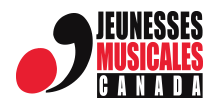 COMMUNIQUÉ DE PRESSEPOUR DIFFUSION IMMÉDIATELes Jeunesses Musicales Canada, Centre de ___________________________________Présentent :La Belle ÉpoqueAvec Kerson Leong au violon et Philip Chiu au pianoLes Jeunesses Musicales Canada, Centre de XXX présentent La Belle Époque, avec le violoniste Kerson Leong et le pianiste Philip Chiu, le XXX à XXX à la Salle XXX. L’ambiance unique de la France du début du XXe siècle revit le temps de ce concert. Ravel, Poulenc, Fauré et Debussy rayonnent durant cette soirée exceptionnelle où le grand répertoire de violon fait voyager l’auditoire dans le temps et les émotions.Kerson Leong remporte à 13 ans le Premier prix junior au Concours Menuhin 2010 d’Oslo. Jeune soliste 2015 des Radios francophones publiques, Révélation Radio-Canada 2014-2015, il s’est aussi distingué au Concours de musique du Canada, remportant plusieurs Grands Prix (2005-2009), et le Grand Prix du Tremplin 2014. Kerson a joué comme soliste avec des ensembles de renom, dont l’Orchestre de chambre de Vienne, l’Orchestre Philharmonique d’Oslo, l’Orchestre symphonique de Toronto, l’Orchestre Métropolitain et l’Orchestre du Centre national des Arts du Canada. En 2016, il a créé une œuvre de John Rutter pour violon, chœur et orchestre à cordes au Temple Church de Londres. Il a également joué dans de nombreux festivals internationaux. Il est artiste en résidence à la Chapelle musicale Reine Élisabeth de Belgique, sous la direction d’Augustin Dumay, en plus de recevoir le soutien de la Fondation Sylva-Gelber. Kerson Leong joue sur un violon Guarneri_del_Gesù de 1728-30, prêté par la Fondation Canimex.Le pianiste Philip Chiu est devenu l’un des musiciens les plus renommés du Canada grâce à son amour contagieux de la musique et sa passion pour les rapports humains et la collaboration. Salué pour sa virtuosité et sa sensibilité, il a donné de nombreux récitals avec d’illustres musiciens, dont James Ehnes, Raphael Wallfisch, Patrice Fontanarosa et Régis Pasquier. Il collabore régulièrement avec les principaux musiciens des orchestres canadiens, en plus d’être le créateur et le directeur du nouveau programme dédié au piano d’accompagnement à l’Académie internationale du Domaine Forget.  Premier récipiendaire du Prix Goyer 2015, Philip reçoit aussi le soutien de la Fondation Sylva-Gelber, et du Conseil des Arts du Canada.Programme musical:Gabriel FAURÉ (1845-1924)Berceuse, opus 16 Après un rêve, opus 7, No. 1 Maurice RAVEL (1875-1937)Sonate pour violon et piano en sol majeurFrançois DOMPIERRE (né en 1943)Les DiableriesFrancis POULENC (1899-1963)Sonate pour violon et piano en ré mineurClaude DEBUSSY (1862-1918)Suite bergamasque, extraits Maurice RAVEL (1875-1937)Tzigane***Billets : prix, contacts, emails, téléphone, webOrganisme à but non lucratif, les JMC ont un double mandat : favoriser la diffusion de la musique classique, en particulier auprès des jeunes, et soutenir les jeunes instrumentistes, chanteurs et compositeurs professionnels dans le développement de leur carrière tant sur la scène nationale qu’internationale. Grâce à un réseau de plus de 300 bénévoles qui accueillent leurs tournées tant en salles de concert que dans les écoles, les JMC ont été parmi les premiers organismes à diffuser des concerts de calibre professionnel dans les régions éloignées des grands centres urbains. Ainsi, depuis leur fondation en 1949, elles ont présenté partout au pays des dizaines de milliers de concerts destinés soit au jeune public, à la famille ou au grand public.www.jmcanada.ca-30-Source : Nom, email, téléphone